4月27日每日一练1.下列属于经典条件作用的是( )。   [单选题]正确率：28.57%2.小朱小时候差点掉进河里淹死，后来他一直都不敢靠近海边，也不敢吃海鲜。根据相关理论，这属于刺激的( )。   [单选题]正确率：90.48%3.( )是把学习理论的原则应用于儿童发展问题研究的最主要的心理学家。   [单选题]正确率：66.67%4.华生在研究儿童恐惧心理实验中，当儿童抚摸小白兔时就用力敲锣，结果使这个儿童不但对小白兔、甚至对其他白色的东西都产生了畏惧心理。该实验违背了教育心理学研究的( )。   [单选题]正确率：47.62%5.当学生取得好的成绩后，老师家长给予表扬和鼓励，这符合桑代克学习规律中的( )。   [单选题]正确率：66.67%选项小计比例A.告诉小朋友，先喝完药才可以吃糖29.52%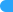 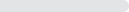 B.小花回答问题后得到了表扬，于是回答问题的次数增加942.86%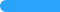 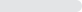 C.每次想到第二天要考试小明就有些心烦意乱 (答案)628.57%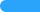 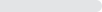 D.小黄做了坏事后被关禁闭，之后他就不敢再犯了419.05%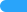 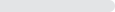 选项小计比例A.获得00%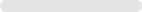 B.泛化 (答案)1990.48%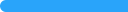 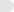 C.分化14.76%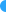 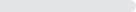 D.恢复14.76%选项小计比例A.华生 (答案)1466.67%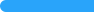 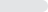 B.苛勒419.05%C.洛克00%D.卢梭314.29%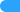 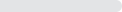 选项小计比例A.客观性原则733.33%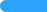 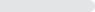 B.教育性原则 (答案)1047.62%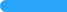 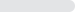 C.理论联系实际原则314.29%D.因材施教原则14.76%选项小计比例A.准备律14.76%B.练习律00%C.动机律628.57%D.效果律 (答案)1466.67%